Российская  Федерация                                               Камчатский край                                                                       Тигильский  район, село  Ковран                                           Администрация муниципального образования                            сельское поселение «село Ковран»                                                           688621 Камчатский край, Тигильский район, село Ковран ул. 50 лет Октября, д. 20                                                                                                                         тел.-факс 28-0-17ПОСТАНОВЛЕНИЕ   « 28 » февраля 2018 года                                                                     		 № 14 Об утверждении  Программыкомплексного развития  социальной  инфраструктуры  муниципального образованиясельское поселение «село Ковран» Тигильского муниципального районаКамчатского края до 2033года.В соответствии с Градостроительным кодексом Российской Федерации, Федеральным законом от 06.10.2003 № 131-ФЗ «Об общих принципах организации местного самоуправления в Российской Федерации», постановлением Правительства Российской Федерации от 01.10. 2015 № 1050 «Об утверждении требований к программам комплексного развития социальной инфраструктуры поселений, городских округов», администрация муниципального образования сельское поселение «село Ковран» Тигильского муниципального  района Камчатского краяП О С Т А Н О В Л Я ЕТ:        1. Утвердить  Программу комплексного развития  социальной  инфраструктуры муниципального образования сельское поселение «село Ковран»    Тигильского муниципального района Камчатского края до 2033 года согласно приложению.       2.Разместить настоящее постановление на информационном стенде Администрации сельского поселения «село Ковран» и на  официальном сайте Администрации муниципального образования сельское поселение «село Ковран»: ковран.рф.        3. Контроль за исполнением настоящего постановления оставляю  за  собой.       4. Настоящее постановление вступает в силу после его официального  опубликования.                        Глава сельского поселения                                                                                       «село Ковран»                                                               И.М.Квасова     							                      Приложение к Постановлению Администрации муниципального образования сельское поселение «с.Ковран»                                         от 28.02.2018года № 14ПРОГРАММА КОМПЛЕКСНОГО  РАЗВИТИЯ  СОЦИАЛЬНОЙ  ИНФРАСТРУКТУРЫМУНИЦИПАЛЬНОГО ОБРАЗОВАНИЯ СЕЛЬСКОЕ ПОСЕЛЕНИЕ «СЕЛО КОВРАН»ТИГИЛЬСКОГО МУНИЦИПАЛЬНОГО РАЙОНА КАМЧАТСКОГО КРАЯс. Ковран2018 годПаспорт Программы  «Комплексного развития социальной  инфраструктуры муниципального образования сельское поселение «село Ковран Тигильского муниципального района Камчатского края» до 2033 года»ВведениеНеобходимость реализации  закона № 131-ФЗ от 06.10.2003 «Об общих принципах организации местного самоуправления в Российской Федерации» актуализировала потребность местных властей  в разработке  эффективной  стратегии развития не только на муниципальном уровне, но и на уровне сельского  поселения.Стратегический план развития сельского поселения отвечает потребностям  и проживающего на его территории населения, и объективно происходящих на его территории процессов. Программа комплексного развития социальной  инфраструктуры сельского поселения (далее – Программа) содержит  чёткое представление  о  стратегических целях, ресурсах, потенциале  и об основных направлениях социальной  инфраструктуры поселения на среднесрочную перспективу. Кроме того, Программа содержит совокупность  увязанных по ресурсам, исполнителям и срокам реализации мероприятий, направленных на достижение стратегических целей социальной  инфраструктуры  сельского  поселения.Цели развития поселения и программные мероприятия, а также необходимые для их реализации ресурсы, обозначенные в Программе,  могут ежегодно корректироваться и дополняться в зависимости от складывающейся ситуации, изменения внутренних и внешних условий.Разработка настоящей Программы обусловлена необходимостью определить приоритетные по социальной значимости стратегические линии устойчивого развития сельского поселения - доступные для потенциала территории, адекватные географическому, демографическому, экономическому, социокультурному потенциалу, перспективные и актуальные для социума поселения. Программа устойчивого развития направлена на осуществление комплекса мер, способствующих стабилизации и развитию экономики, развитию налоговой базы, повышению уровня занятости населения, решению остро стоящих социальных проблем.      Главной целью Программы является повышение качества жизни населения, его занятости и само занятости экономических, социальных и культурных возможностей на основе развития сельхозпроизводства, предпринимательства, кредитной кооперации, личных подсобных хозяйств торговой инфраструктуры, сферы услуг  и  т.д.. Благоприятные условия для жизни населения - это возможность полноценной занятости, получения высоких и устойчивых доходов, доступность широкого спектра социальных услуг, соблюдение высоких экологических стандартов жизни. В первую очередь это налаживание эффективного управления, рационального использования финансов и собственности. Многие из предлагаемых в Программе мер не требуют масштабных бюджетных вложений, затрат.Для обеспечения условий  успешного выполнения мероприятий  Программы, необходимо на уровне поселения разработать механизм, способствующий эффективному протеканию процессов реализации Программы. К числу таких механизмов относится  совокупность необходимых нормативно-правовых актов, организационных, финансово-экономических,  кадровых и других мероприятий, составляющих условия и предпосылки  успешного выполнения мероприятий Программы и достижения целей развития социальной  инфраструктуры   сельского   поселения.Раздел 1. Характеристика существующего состояния социальной инфраструктуры сельского поселения1.1. Социально-экономическое состояние поселения, сведения о градостроительной деятельности на территории сельского поселения.Сельское поселение «село Ковран» . Средний сельский населенный пункт (от 0,2 до 1,0 тыс. чел.) согласно СП 42.13000.2011 «Градостроительство. Планировка и застройка городских и сельских поселений». Расстояние от административного центра поселения до г. Петропавловска-Камчатского – 650 км (осуществляется воздушным путем).Расстояние от административного центра поселения до административного центра муниципального района 138 км.Площадь территории поселения - 125,5 кв.км.Границы сельского поселения «село Ковран» установлены Законом Корякского автономного округа от 05.07.2004 № 306-оз «О территории и границах муниципального образования – сельское поселение «село Ковран».         Анализ социальной  инфраструктуры  сельского  поселения         Общая площадь сельского  поселения   составляет  56,7га.  Численность населения – важнейший базисный социально-экономический показатель, являющийся основой для социально-экономической политики, планирования экономического роста, в значительной мере влияющий на устойчивость развития территории. Демографические процессы определяют характер воспроизводства населения, изменение его численности, состояние рынка труда. Численность сельского поселения «село Ковран» на 01.01.2017г, по данным Администрации Тигильского муниципального района, составляет 314 человек. За последние 4 года показатель численности населения имеет тенденцию к росту.Статистика численности населения согласно данным Администрации Тигильского муниципального районаСтоит отметить, что во всем регионе на протяжении 20 лет наблюдается снижение численности населения. Еще в 1990 г. в Камчатском крае проживало 479 тыс. человек, но уже, в 2000 г. – 372,3 тыс. человек, в 2007 г. – 330,8 тыс. человек, а к началу 2016 г. – 316,1 тыс. человек. На протяжении последних двух десятилетий численность населения Камчатского края неуклонно сокращается: среднегодовые темпы ее роста за период 1991-2015 гг. составили 99,0 %, в том числе за 2001-2015 гг. – 98,9 %. Сокращение населения по сравнению с 1990 г. составило 162,9 тыс. человек, или 34,0 %, а по сравнению с 2007 г. – 14,7 тыс. человек, или 4,4 %. В настоящее время в сельском поселении уровень рождаемости ниже уровня смертности. Так, в 2016г. общее число родившихся составило 12,7‰, общее число умерших 19,1‰. В результате уровень естественного прироста составил -6,4‰.Средний уровень рождаемости за 7 лет – 12,55% (низкий), что ниже показателей по Тигильскому району в целом (15,2% в 2016г.). Средний уровень смертности за 7 лет – 18,5% (высокий), что также ниже среднерайонных показателей (22,4% в 2016г.)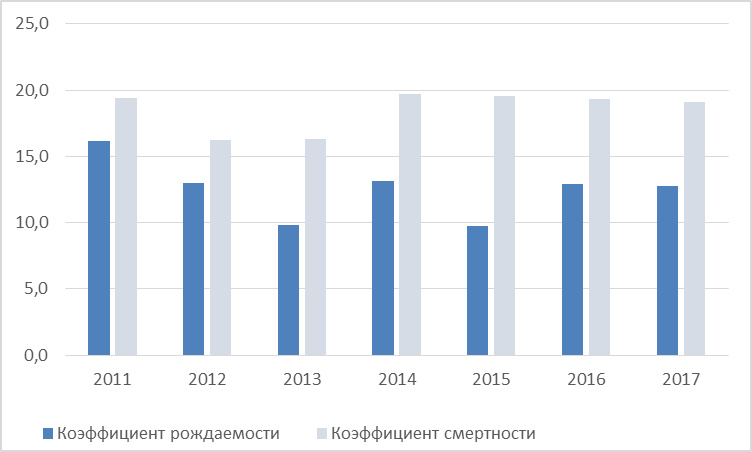 Динамика рождаемости и смертности сельского поселения «село Ковран»Ситуация, сложившаяся в механическом движении населения поселения, характеризуется миграционным притоком населения – незначительным превышением числа прибывших жителей над числом выбывших. Миграционное сальдо в период с 2011 по 2014 год нулевое, а в период с 2015 по 2017 год составило плюс 17 человек. Таким образом, в последние годы механический приток населения способствует росту численности населения в сельском поселении. Для стимулирования уровня рождаемости необходимо способствовать укреплению института семьи, росту благосостояния населения, помощи многодетным, молодым и малообеспеченным семьям. Основные направления снижения уровня смертности связаны с предупреждением и снижением материнской и младенческой смертности, увеличением продолжительности жизни за счет сокращения летальных исходов населения трудоспособного возраста, улучшением качества жизни, созданием условий для укрепления здоровья и здорового образа жизни населения.Развитие отраслей социальной сферы       В  связи  с  прогнозными  показателями  динамики  численности  населения,  изменившимися  условиями  экономического  развития,  предусматриваются  изменения  в  социальной  инфраструктуре.     Прогнозом на 2018 год и на период до 2033 года  определены следующие приоритеты социальной  инфраструктуры развития сельского поселения:      -повышение уровня жизни населения сельского, в том числе на основе развития социальной инфраструктуры;      -улучшение состояния здоровья населения на основе доступной широким слоям населения медицинской помощи и повышения качества медицинских услуг;     -создание условий для гармоничного развития подрастающего поколения в поселении;      -сохранение культурного наследия.          Общая площадь существующего жилищного фонда в с. Ковран на 01.01.2018 г., по официально опубликованным данным Федеральной службы государственной статистики, составляет 5,4 тыс.м2. 85% жилого фонда находится в муниципальной собственности. Большая часть жилищного фонда – малоэтажный деревянный фонд.           Средняя жилищная обеспеченность населения составляет 17,2 м2 общей площади на человека, что значительно ниже предельной минимальной обеспеченности общей площадью жилых помещений для сельских поселений, установленной Нормативами градостроительного проектирования Камчатского края (25, 8 м2 в 2015 году и 27,5 м2 к 2020 году)           По данным Администрации сельского поселения «село Ковран», на 01.11.2017г. 22% жилищного фонда (1189,1 м2) признано аварийными и подлежащими сносу. С каждым годом возрастает площадь аварийного жилищного фонда. Это говорит, прежде всего, о недостаточном материальном обеспечении населения, и, вследствие этого, невозможности проведения плановых текущих ремонтов и капитальных ремонтов зданий.           Расчет потребности в новом жилищном строительстве произведен с учетом прогнозируемой численности населения, а также и замены ветхого и аварийного жилого фонда.          Объемы перспективного жилищного строительства просчитаны с учетом оптимального использования площадей, предназначенных для развития сельского поселения. Новое строительство преимущественно будет осуществляться 2-х и 4-х секционной блокированной жилой застройкой, на освобождаемых от ветхого жилья территориях.          Целью генерального плана сельского поселения, как документа территориального планирования, является выработка стратегии устойчивого развития территории, обеспечивающей социально-экономическое развитие сельского поселения, исходя из совокупности социальных, экономических, экологических и иных факторов.          Реализация данной стратегии подразумевает выполнение функционального зонирования, разграничение территории в соответствии с видами разрешенного использования, выделение участков под капитальную застройку, определение направлений развития транспортной, инженерной инфраструктур в интересах Российской Федерации, Камчатского края, Тигильского муниципального района, сельского поселения «село Ковран», граждан и их объединений.       Мероприятия, предусматриваемые генеральным планом сельского поселения, позволят добиться следующих целей:- повышения эффективности использования имеющегося  социально-экономического потенциала территории;- улучшения качества среды жизнедеятельности населения;- совершенствования системы расселения в границах сельского поселения  (в т.ч. посредством развития застроенных территорий);- совершенствования транспортной и инженерной инфраструктур;- улучшения экологической ситуации;- обеспечения безопасности территорий, подверженных риску возникно-вения чрезвычайных ситуаций.В настоящее время социальная сфера в сельском поселении представлена:В настоящий момент на территории с. Ковран функционируют:Муниципальное бюджетное дошкольное образовательное учреждение Ковранский детский сад «ИЙАНОЧХ», мощностью 40 мест.Муниципальное бюджетное общеобразовательное учреждение «Ковранская средняя школа» на 192 места.спортивные объекты МБОУ «Ковранская средняя школа»: спортивный зал мощностью 154 кв. м площади пола, а также мини-стадион с хоккейной коробкой площадью 1500 кв. м.Фельдшерско-акушерский пункт на 10 посещений в смену.«Ковранский сельский дом культуры», в здании которого расположена библиотека. Информация о мощности объектов не предоставлена.Магазин мощностью 102 кв. м. торговой площади.Нормативная потребность, а также существующие объекты социального и культурно-бытового обслуживания приведены в таблице. Развитие системы культурно-бытового обслуживания Схемой территориального планирования Тигильского муниципального района запланирована реконструкция ФАП с размещением аптеки.В связи с большим количеством малообеспеченного населения на территории села, проектом предлагается организация социальной столовой.Строительство объектов общественного питания и бытового обслуживания не предусмотрено, в связи с отсутствием необходимости.В застройке сельского поселения могут быть использованы:–	традиционные типы учебно-воспитательных учреждений – детские дошкольные учреждения, общеобразовательные школы (начальные, основные);–	малокомплектные школы и детские дошкольные учреждения (с уменьшенной наполняемостью классов и групп);–	учебно-воспитательные комплексы на базе школ;–	центры просвещения, культуры и спорта на базе школ.1.2. Технико-экономические параметры существующих объектовсоциальной инфраструктуры сельского поселения. Прогнозируемый спрос на услуги социальной сферы1.2.1. Сфера образования Образовательные учреждения в сельском поселении представлены: 1)Общеобразовательной школой на 120 мест. Здание, в котором размещены школа, постройки 1988 г. Общеобразовательная школа осуществляет обучение и воспитание подрастающего поколения. В настоящее время в школе обучается 35 учеников с 1 по 11 классы.Для получения прочных знаний, умений и навыков имеются оснащенные кабинеты. Для развития творческих способностей учащиеся посещают факультативы, кружки и секции. В кружке по национальной вышивке ребята учатся вышивать изысканные традиционные орнаменты.Работает танцевальный кружок и спортивные секции по футболу,             баскетболу, волейболу.Существующая обеспеченность населения в сфере образования соответствует расчетной норме. Образовательная программа реализуется в одну смену.2) Детский сад на 40 мест,1963 г. постройки. Здание ветхое не соответствует санитарным нормам для дошкольных образовательных учреждений. Капитальный ремонт и реконструкция здания не целесообразны.  Для решения проблемы с обеспеченностью  жителей села дошкольными образовательными учреждениями разработана проектная документация на строительство нового детского сада в с.Ковран. Документация прошла государственную экспертизу и получила положительное заключение. Строительство детского сада в с. Ковран в соответствии с генеральным планом сельского поселения запланировано на 2022-2024 годы.  В настоящее время детский сад посещают 25 детей, где большое внимание уделяют всестороннему развитию, формированию обще духовных и человеческих ценностей, национальным традициям. Дети получают дошкольное образование, которое призвано обеспечить реализацию прав ребенка на полноценное гармоничное развитие личности в информационном культурном обществе и систематизированному обучению родному языку.Приоритетными направлениями в работе дошкольных и школьных учреждений являются физкультурно-оздоровительная работа и художественно-эстетическое воспитание детей.Сфера культурыЗдание сельского дома культуры сгорело в 1992году. В настоящее время  сельский дом культуры, библиотека  находятся в бывшем здании интерната-школы 1960 года постройки. Требует капитального ремонта. Здание не соответствует требованиям обеспечения развития культуры в сельском поселении.Основными задачами развития сельского поселения в области культуры являются:- формирование сети учреждений культуры и искусства, обеспечение преемственности развития культуры, поддержка культурных инноваций, традиционной культуры и хозяйственной деятельности;- развитие и укрепление материально-технической базы учреждений культуры и искусства, развитие инфраструктуры отрасли, укрепление базовыхусловий для доступа граждан к культурным благам и информационнымресурсам, библиотечным фондам;- развитие  самодеятельного творчества населения,  расширение  сети          - кружков по интересам и любительских объединений. В сельском  клубе созданы взрослые и детские коллективы, работают кружки для взрослых и детей различных направлений: танцевальные, музыкальные, спортивные и т.д.        Одним из основных направлений работы  является работа по организации досуга детей и подростков, это: проведение интеллектуальных игр, дней молодежи, уличных и настольных игр, различных спартакиад, соревнований по видам спорта.Задача в культурно-досуговых учреждениях - вводить инновационные формы организации досуга населения и  увеличить процент охвата населения. Проведение этих мероприятий позволит увеличить обеспеченность населения сельского  поселения   культурно-досуговыми  услугами.Село Ковран является центром проживания коренных малочисленных народов севера и дальнего востока – ительменов, которое составляет большую часть населения села. В Ковране сохранена и очень развита культура коренных народов, быт и традиционный образ жизни ительменов.  Ительменский фольклорный ансамбль «Эльвель» является визитной карточкой не только сельского поселения «село Ковран», но и всего Камчатского края.Начиная с 1987 года, ежегодно в сентябре региональная общественная организация «Совет Ительменов Камчатки «Тхсаном» проводит традиционный обряд ительменов «Алхалалалай», который на неделю объединяет все коренные народы Севера Камчатки в одну единую семью. На этот праздник съезжаются гости из ближайших сел, всей России и из-за рубежа. Обрядовый праздник «Алхалалалай» является гордостью и Корякского автономного округа и Камчатского края. Для выполнения поставленных задач в области развития культуры необходимо строительство в поселении  здания этнокультурного центра (Дома культуры)  с залом трансформером позволяющим проводить спортивные мероприятия и общественно-культурные мероприятия на 100 зрительских мест с мастерской народных художественных промыслов и помещениями библиотеки. В настоящее время определено место для строительства этнокультурного центра, проведено межевание участка и кадастровые работы.В соответствии со «Стратегией устойчивого развития коренных малочисленных народов севера» предполагается сформировать туристскую зону - «Хайрюзовская зона». Настоящим проектом центр этой зоны предлагается сформировать в с. Ковран. Развитие туризма можно осуществлять на базе мест компактного проживания (родовых общин и т.д.) коренных народов. Целесообразно создание своего рода «этнографических деревень», «этнокультурных центров» (место компактного проживания коренных народов, имеющее утилитарное назначение, т.е. использующееся не декоративно, а на обеспечение жизни) - нетрадиционных форм занятости. Выполнение мероприятий по созданию туристской деревни в с. Ковран позволит обеспечить занятость большинства трудоспособного населения, проживающего в с. Ковран.1.2.3. Сфера физической культуры и спортаВ сельском   поселении  ведется спортивная работа в многочисленных секциях.На  территории сельского  поселения  имеется   хоккейная коробка,  где проводятся соревнования по  футболу, проводятся соревнования в СДК по  теннису.В зимний период любимыми видами спорта среди населения является катание на лыжах, коньках.Спортзал в сельском поселении отсутствует, поэтому срочно требуется строительство  спортзала (или физкультурно-оздоровительного комплекса-ФОК), который позволит   повысить   активность  населения  на здоровый образ жизни.Для снижения затрат на содержание зданий планируется строительство в поселении  здания этнокультурного центра (Дома культуры)  с залом трансформером позволяющим проводить спортивные мероприятия и общественно-культурные мероприятия  1.2.3. Сфера здравоохранения  На территории поселения находится 1- фельдшерский акушерский пункт-ФАП, состояние хорошее после капитального ремонта 2012года.Специфика потери здоровья  жителями определяется, прежде всего, условиями жизни и труда. Сельские жители поселения практически лишены элементарных  коммунальных удобств, труд чаще носит физический характер. Причина высокой заболеваемости населения кроется в том числе и в особенностях проживания:низкий жизненный уровень, отсутствие средств на приобретение лекарств,низкая социальная культурабезработица.Многие больные обращаются за медицинской помощью лишь в случаях крайней необходимости, при значительной запущенности заболевания и утяжелении самочувствия.Основной целью в области реформирования здравоохранения сельского поселения является улучшение состояния здоровья населения. Достижение этой задачи решается обеспечением доступности медицинской помощи посредством создания правовых, экономических и организационных условий предоставления медицинских услуг.Виды, качество и объемы медицинских услуг должны соответствовать потребностям населения, уровню заболеваемости и современному уровню развития медицинской науки, а также имеющимся ресурсам.Важнейшими направлениями организации системы здравоохранения являются:–	сочетания приближенной к местам жительства и работы населения первичной медицинской помощи со специализированными медицинскими учреждениями в районных центрах;–	дополнение стационарных учреждений мобильными средствами обслуживания;–	совершенствование материально-технической базы здравоохранения;–	ориентация на профилактику заболеваний путем расширения сети низового обслуживания и повышения уровня социально-бытового обслуживания населения.Перспективные направления организации культурно-просветительной системы требуют разнообразных типов зданий и объектов, способствующих решению следующих задач:–	сохранение и развитие национальных культурных традиций (формирование национальных культурных центров);–	удовлетворение религиозных потребностей населения (строительство культовых сооружений).Перспективные направления организации системы торгово-бытового обслуживания требуют расширения типов обслуживающих предприятий от стационарных до передвижных и сезонно функционирующих, в т.ч. с возможностью сочетания основных и сопутствующих функций – торгово-бытовых и рекламно-выставочных, представительских и других.Обеспечение организации социально-культурного обслуживания населения относится к полномочиям органов местного самоуправления сельского поселения в соответствии со ст. 14 Федерального закона «Об общих принципах организации местного самоуправления в Российской Федерации» № 131-ФЗ от 06.10.2003г.1.3. Оценка нормативно-правовой базы, необходимой для функционирования и развития социальной инфраструктурыПрограмма разработана на основании и с учетом следующих правовых актов:- Градостроительный кодекс Российской Федерации от  29.12.2004          № 190-ФЗ;- Постановление Правительства Российской Федерации от 01.10.2015     № 1050 «Об утверждении требований к программам комплексного развития социальной инфраструктуры поселений, городских округов»;- Генеральный план сельского поселения «село Ковран» Тигильскогомуниципального района Камчатского края, утвержденный решением Собрания депутатов муниципального образования сельского поселения «село Ковран» от 23 марта 2017года №7.Реализация мероприятий Программы позволит обеспечить развитие социальной инфраструктуры сельского поселения, повысить уровень и качество жизни населения, сократить миграционный отток квалифицированных трудовых ресурсов.Раздел 2. Перечень мероприятий Программы Таблица 1. Перечень мероприятий ПрограммыРаздел 3. Источники и объемы финансирования мероприятий ПрограммыРеализация Программы предусматривается за счет средств всех уровней бюджета и внебюджетных средств (средств инвесторов).Общий объем финансирования мероприятий Программы составляет 805 939,5 тыс. рублей, в том числе:- 779 835 тыс. рублей - за счет средств федерального и краевого бюджета;- 125 тыс. рублей - за счет средств бюджета муниципального района;- 25 979,5 тыс. рублей - за счет средств бюджета сельского поселения.Раздел 4. Целевые индикаторы ПрограммыПовышение уровня фактической обеспеченности учреждениями культуры и спорта в сельском поселении:1 этап (2018-2023 года) 30%; 2 этап (2024-2033 года) 100%. Увеличение   числа   детей   в   возрасте  от   5   до   18   лет,   получающихдополнительное образование в сфере культуры в сельском поселении:1 этап (2018-2023 года) 30%; 2 этап (2024-2033 года) 60%.Уровень обеспеченности населения сельского поселения специализированной медицинской помощью:1 этап (2018-2023 года) 50%; 2 этап (2024-2033 года) 100%.5. Оценка эффективности мероприятий ПрограммыРеализация мероприятий Программы позволит достичь следующих основных показателей развития социальной инфраструктуры сельского поселения:Доля детей в возрасте от 5 до 18 лет, получающих дополнительное обра-зование в сфере культуры в сельском поселении к 2033 году составит 60%                  В сфере развития физической культуры и спорта: Уровень обеспеченности сельского поселения учреждениями культуры и спорта к 2033 году составит 100%.В сфере развития здравоохранения:Уровень обеспеченности сельского поселения учреждением здраво-охранения к 2033 году составит 100%.Реализация мероприятий Программы обеспечит повышение уровня жизни населения сельского поселения, повышение уровня благоустройства территорий, создание комфортных и безопасных условий проживания.Раздел 6. Предложения по совершенствованию нормативно-правового и информационного обеспечения деятельности в сфере проектирования, строительства, реконструкции объектов социальной инфраструктурыДля успешного выполнения мероприятий Программы потребуется их включение в муниципальные программы в сфере культуры, физической культуры и спорта.          В обобщенном виде главной целью Программы развития  социальной   инфраструктуры  муниципального образования сельское поселение «село Ковран» на 2018-2033 гг. является устойчивое повышение качества жизни нынешних и будущих поколений жителей и благополучие развития  сельского   поселения  через устойчивое развитие территории в социальной и экономической сфере. Для достижения поставленных целей в среднесрочной перспективе необходимо решить следующие задачи:1. создать правовые, организационные, институциональные и экономические условия для перехода к устойчивому социально-экономическому развитию поселения, эффективной реализации полномочий органов местного самоуправления;2. развить и расширить сферу информационно-консультационного и правового обслуживания населения;3. Строительство1)построить здания этнокультурного центра (Дома культуры)  с залом трансформером позволяющим проводить спортивные мероприятия и общественно-культурные мероприятия на 100 зрительских мест с мастерской народных художественных промыслов и помещениями библиоте;2)  обустроить хоккейную коробку;4. улучшить состояние здоровья населения  путем  вовлечения  в  спортивную  и  культурную  жизнь  сельского  поселения; 5. повысить роль физкультуры и спорта в целях улучшения состояния здоровья населения и профилактики правонарушений, преодоления распространения наркомании и алкоголизма;6. выделить и обустроить места для массового отдыха населения;7. укомплектовать детские игровые площадки;8. оказывать содействие в развитии малого бизнеса в сфере бытового обслуживания населения;        Уровень и качество жизни населения должны  рассматриваются как степень удовлетворения материальных и духовных потребностей людей, достигаемых  за счет создания экономических и материальных условий и возможностей, которые характеризуются соотношением уровня доходов и стоимости жизни.Глава сельского поселения	                          ______________________Наименование программы:Наименование программы:Программа  комплексного развития  социальной  инфраструктуры муниципального образования  сельское  поселение «село Ковран» до 2033 годы» Основание разработки программы:Основание разработки программы:Федеральный Закон № 131-ФЗ от 06.10.2003 «Об общих принципах организации местного самоуправления в Российской Федерации»;Постановление Правительства РФ от 01.10.2015 г. № 1050 «Об утверждении требований к программам комплексного развития социальной инфраструктуры поселений, городских округов»Градостроительный кодекс Российской Федерации от 29 декабря 2004 г. № 190-ФЗ;,  Генеральный   план   сельского   поселения «село Ковран» Тигильского   муниципального   района   Камчатского края , утвержденный  решением Собрания депутатов муниципального образования сельское поселение «село Ковран» от  23 марта 2017года. №7.Заказчик программы:Разработчик программы:Заказчик программы:Разработчик программы:Администрация  муниципального образования сельское поселение «село Ковран»688621, Камчатский край,Тигильский район,село Ковран,ул. 50 лет Октября,дом20Разработчик программыРазработчик программыАдминистрация  муниципального образования сельское поселение «село Ковран»688621, Камчатский край,Тигильский район,село Ковран,ул. 50 лет Октября,дом20Основная цель программы:Основная цель программы:Повышение качества жизни жителей сельского поселения «село Ковран» Тигильского муниципального района Камчатскго края путем:- обеспечения населения поселения доступной и многообразной системой спортивных учреждений за счет реконструкции существующих объектов и строительства новых спортивных сооружений; - формирования равноценных, современных, комфортных условий для приобщения к культурным ценностям, развития творчества, досуга, просветительства и духовного обогащения жителей поселения; - повышение доступности и качества медицинской помощи населению поселения, сохранение и улучшение здоровья.Задачи программыЗадачи программы1. Развить систему социальной инфраструктуры в области физической культуры и массового спорта в сельском поселении «село Ковран».2. Улучшить условия для самореализации, духовного и культурного обогащения и физического развития в поселении.3. Внедрить современные формы организации досуга с учетом потребностей различных социально-возрастных групп населения в поселении. 4. Повысить эффективность оказания специализированной медицинской помощи.5. Обеспечение государственных гарантий оказания гражданам Российской Федерации на территории сельского поселения «село Ковран» бесплатной медицинской помощи.Целевые показатели (индикаторы) программыЦелевые показатели (индикаторы) программыСроки реализации Программы:Сроки реализации Программы:2018 - 2033 годы. Программа реализуется в 2 этапа:1-этап-2018-2023гг2-этап-2024-2033ггУкрупненное описание запланированных ме-роприятий  ПрограммыУкрупненное описание запланированных ме-роприятий  ПрограммыВ сфере развития культуры и  развития физической культуры и спорта: строительство в поселении  здания этнокультурного центра (Дома культуры)  с залом трансформером позволяющим проводить спортивные мероприятия и общественно-культурные мероприятия на 100 зрительских мест с мастерской народных художественных промыслов и помещениями библиотеки.В сфере образования строительство в поселении  нового детского сада на 30 местВ сфере развития здравоохранения: Реконструкция здания фельдшерско-акушерского пункта с размещением аптечного пункта. Объемы и источники финансирования ПрограммыОбъемы и источники финансирования ПрограммыПеречень подпрограмм и основных мероприятийПеречень подпрограмм и основных мероприятийПеречень подпрограмм и основных мероприятийОжидаемые ре-зультаты реализации ПрограммыПовышение в поселении уровня обеспеченности учреждениями культуры до  100%. Увеличение в поселении числа детей в возрасте от 5 до 18 лет, получающих дополнительное образование в сфере культуры, до 60%. Повышение уровня обеспеченности сельского поселения плоскостными спортивными сооружениями до  100 %. Повышение в сельском поселении уровня обеспеченности учреждениями здравоохранения до 100%.Повышение в поселении уровня обеспеченности учреждениями культуры до  100%. Увеличение в поселении числа детей в возрасте от 5 до 18 лет, получающих дополнительное образование в сфере культуры, до 60%. Повышение уровня обеспеченности сельского поселения плоскостными спортивными сооружениями до  100 %. Повышение в сельском поселении уровня обеспеченности учреждениями здравоохранения до 100%.ПериодЧисленность населенияЧисло родившихся за предыдущий период, чел.Число умерших за предыдущий период, чел.201731446201631046201530746201430436201330646201230835201130945201031056№ п/пНаименование объектовЕд.изм.НормативФактическая обеспеченностьНормативная обеспеченностьНеобходимое строительствоОбразованиеОбразованиеОбразованиеОбразованиеОбразованиеОбразованиеОбразование1.Дошкольное образовательное учреждениечисло мест28 мест на 1000 человек408-2.Общеобразовательные учреждениячисло местI-XI классы – 111 мест на 1000 человек;I-XI классы – 17 мест на 1000 человек19234-ЗдравоохранениеЗдравоохранениеЗдравоохранениеЗдравоохранениеЗдравоохранениеЗдравоохранениеЗдравоохранение3.Фельдшерско-акушерский пунктед.1 на район11-Физическая культура и спортФизическая культура и спортФизическая культура и спортФизическая культура и спортФизическая культура и спортФизическая культура и спортФизическая культура и спорт4.Спортивные залыкв. м.80на 1000 жителей15421,8-5.Плоскостные сооружениякв. м.По заданию1500По заданию-КультураКультураКультураКультураКультураКультураКультура6.БиблиотекиТыс.экз.6 на 1000 жителейНет данных1,638-7.Клубы и учреждения клубного типамест300 на 1000 жителейНет данных82-Бытовое обслуживаниеБытовое обслуживаниеБытовое обслуживаниеБытовое обслуживаниеБытовое обслуживаниеБытовое обслуживаниеБытовое обслуживание8.Почтовое отделениеед.1 на поселение11-9.Торговые объектыКв. м. торговой площади300 на 1000 жителей10282-10.Предприятия общественного питанияпосадочных мест40 на 1000 жителей011-11.Предприятия бытового обслуживаниярабочих мест7 на 1000 жителей02-№п/п№п/пНаименование мероприятияОтветственныйисполнительСрокСрокСрокСрокСрок№п/п№п/пНаименование мероприятияОтветственныйисполнительначала реализацииначала реализацииначала реализацииокончания реализацииокончания реализации11234445511ЗдравоохранениеЗдравоохранениеЗдравоохранениеЗдравоохранениеЗдравоохранениеЗдравоохранениеЗдравоохранение1.11.1реконструкция ФАП с размещением аптекиАдминистрация  МО сельское поселение «село Ковран» 2022 г. 2022 г. 2022 г.2023 г.2023 г.2Культура  и спортКультура  и спортКультура  и спортКультура  и спортКультура  и спортКультура  и спортКультура  и спорт2.1Строительство в поселении  здания этнокультурного центра (Дома культуры)  с залом трансформером позволяющим проводить спортивные мероприятия и общественно-культурные мероприятия на 100 зрительских мест с мастерской народных художественных промыслов и помещениями библиотеки Строительство в поселении  здания этнокультурного центра (Дома культуры)  с залом трансформером позволяющим проводить спортивные мероприятия и общественно-культурные мероприятия на 100 зрительских мест с мастерской народных художественных промыслов и помещениями библиотеки Администрация  МО сельское поселение «село Ковран»Администрация  МО сельское поселение «село Ковран» 2020 г.2030 г.2030 г.3ОбразованиеОбразованиеОбразованиеОбразованиеОбразованиеОбразованиеОбразование3.1Строительство в поселении  нового детского сада на 30 местСтроительство в поселении  нового детского сада на 30 мест 2021 г.2023 г.2023 г.